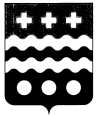 РОССИЙСКАЯ ФЕДЕРАЦИЯСОБРАНИЕ  ДЕПУТАТОВ МОЛОКОВСКОГО РАЙОНАТВЕРСКОЙ ОБЛАСТИР Е Ш Е Н И Еп. Молоково	В связи с необходимостью приведения муниципального нормативно- правового акта в соответствие с федеральным законодательством и законодательством Тверской области Собрание депутатов Молоковского района РЕШИЛО:1. Внести в Положение об особенностях правового статуса и гарантиях осуществления полномочий лиц, замещающих муниципальные должности в муниципальном образовании Молоковский район, утвержденное решением Собрания депутатов Молоковского района от 30.03.2016 № 115 (далее – Положение), следующие изменения:1.1. Пункт 3 части 1 статьи 2 Положения изложить в следующей редакции: «3) председатель, секретарь, член избирательной комиссии Молоковского района, действующей на постоянной основе и являющейся юридическим лицом, с правом решающего голоса, работающие в указанной комиссии на постоянной (штатной) основе.».1.2. Часть 2 статьи 5 Положения изложить в следующей редакции: «2. Уставом муниципального образования лицам, замещающим муниципальные должности на постоянной основе, могут быть предоставлены дополнительные гарантии обеспечения их деятельности.».1.3. Статью 10 Положения изложить в следующей редакции: «1. Если иное не установлено федеральным законом, граждане, претендующие на замещение муниципальной должности, и лица, замещающие муниципальные должности, представляют сведения о своих доходах, об имуществе и обязательствах имущественного характера, а также о доходах, об имуществе и обязательствах имущественного характера своих супруги (супруга) и несовершеннолетних детей Губернатору Тверской области в соответствии с Положением о представлении гражданами, претендующими на замещение муниципальных должностей в Тверской области, и лицами, замещающими муниципальные должности в Тверской области, сведений о своих доходах, об имуществе и обязательствах имущественного характера, а также о доходах, об имуществе и обязательствах имущественного характера своих супруги (супруга) и несовершеннолетних детей согласно приложению 1 к Закону Тверской области от 15.07.2015 N 76-ЗО "Об отдельных вопросах, связанных с осуществлением полномочий лиц, замещающих муниципальные должности в Тверской области".Сведения о доходах, об имуществе и обязательствах имущественного характера представляются гражданами, претендующими на замещение муниципальной должности, при избрании на должность; лицами, замещающими муниципальные должности, - ежегодно не позднее 1 апреля года, следующего за отчетным.2. Проверка достоверности и полноты сведений, представленных в соответствии с частью 1 настоящей статьи, осуществляется по решению Губернатора Тверской области в соответствии с законодательством Российской Федерации и Положением о проверке достоверности и полноты сведений, представленных гражданами, претендующими на замещение муниципальных должностей в Тверской области, и лицами, замещающими муниципальные должности в Тверской области, а также соблюдения лицами, замещающими муниципальные должности в Тверской области, установленных ограничений, запретов, обязанностей согласно приложению 2 к  Закону Тверской области от 15.07.2015 N 76-ЗО "Об отдельных вопросах, связанных с осуществлением полномочий лиц, замещающих муниципальные должности в Тверской области".3. Лицо, замещающее муниципальную должность, обязано ежегодно в порядке и сроки, установленные для представления указанными лицами сведений о доходах, об имуществе и обязательствах имущественного характера, представлять сведения о своих расходах, а также о расходах своих супруги (супруга) и несовершеннолетних детей по каждой сделке по приобретению земельного участка, другого объекта недвижимости, транспортного средства, ценных бумаг, акций (долей участия, паев в уставных (складочных) капиталах организаций), совершенной им, его супругой (супругом) и (или) несовершеннолетними детьми в течение календарного года, предшествующего году представления сведений (далее - отчетный период), если общая сумма таких сделок превышает общий доход данного лица и его супруги (супруга) за три последних года, предшествующих отчетному периоду, и об источниках получения средств, за счет которых совершены эти сделки.4. Контроль за соответствием расходов лица, замещающего муниципальную должность, расходов его супруги (супруга) и несовершеннолетних детей общему доходу данного лица и его супруги (супруга) осуществляется в случаях, установленных Федеральным законом от 03.12.2012 N 230-ФЗ "О контроле за соответствием расходов лиц, замещающих государственные должности, и иных лиц их доходам" (далее - контроль за расходами), в порядке, предусмотренном названным Федеральным законом и Федеральным законом от 25.12.2008 N 273-ФЗ "О противодействии коррупции", иными нормативными правовыми актами Российской Федерации, с учетом положений настоящей статьи.Контроль за расходами осуществляется уполномоченным Правительством Тверской области исполнительным органом государственной власти Тверской области по реализации государственной антикоррупционной политики в Тверской области.5. Решение об осуществлении контроля за расходами принимается Губернатором Тверской области либо уполномоченным им должностным лицом не позднее 10 рабочих дней со дня поступления информации, предусмотренной частью 1 статьи 4 Федерального закона от 03.12.2012 N 230-ФЗ "О контроле за соответствием расходов лиц, замещающих государственные должности, и иных лиц их доходам".».2. Настоящее решение вступает в силу с даты его официального обнародования.Глава Молоковского района                                                               А.П. Ефименко08.06.2018                                 № 203О внесении изменений в Положение об особенностях правового статуса и гарантиях осуществления полномочий лиц, замещающих муниципальные должности в муниципальном образовании Молоковский район